Publicado en Ciudad de México el 15/05/2020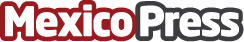 La conversación digital en México sobre el Covid-19 en abril de 2020: Reputation Digital InstituteSe analizaron más de 100 millones de menciones, comentarios, notas y publicaciones en medios digitales de México durante el mes de abril de 2020.  Los gobernadores se han posicionado como voceros para informar a su población las estrategias de sus estados frente a la pandemia. La sobreexposición al tema del COVID-19, ha comenzado a generar corrientes de opinión negativas a las instancias oficialesDatos de contacto:Karen Gaitan5540444048Nota de prensa publicada en: https://www.mexicopress.com.mx/la-conversacion-digital-en-mexico-sobre-el Categorías: Nacional Comunicación Marketing E-Commerce Software http://www.mexicopress.com.mx